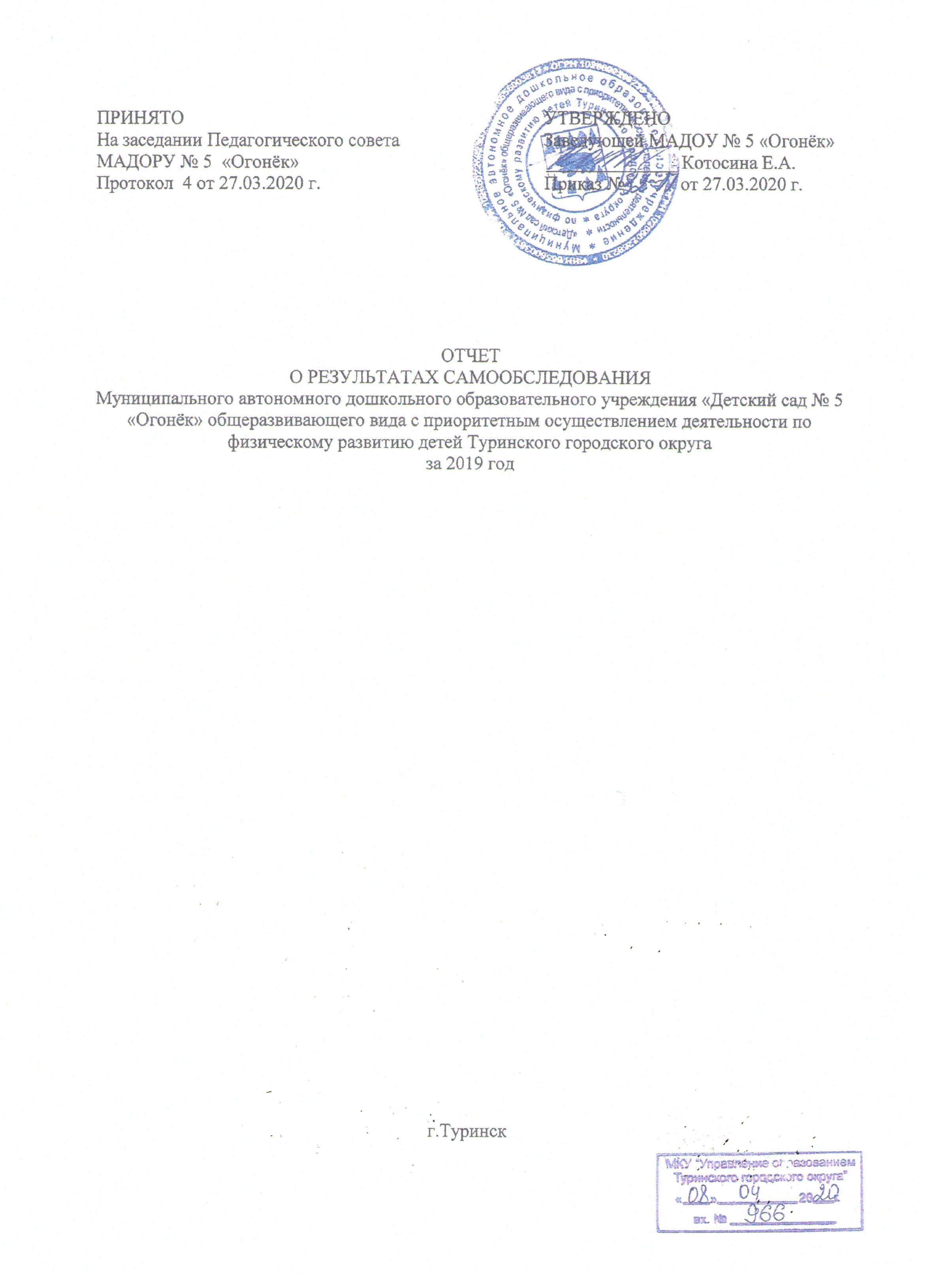 СодержаниеВведение           Раздел 1. Нормативное и организационно-правовое обеспечение             образовательной  деятельности.Раздел 2. Структура и система управления образовательной организации2.1 Структура управления2.2 Система управленияРаздел 3. Реализация образовательной программы, оценка качества образования    3.1 Оценка результативности действующей в ДОУ системы управления3.2 Образовательная деятельность в ДОУ3.3. Анализ состояния здоровья воспитанников3.4. Взаимодействие с родителями воспитанниковРаздел 4. Условия образовательного процесса4.1. Материально-техническое обеспечение ДОУ4.2. Развивающая предметно-пространственная средаРаздел 5. Показатели деятельности ДОУВведение	Основанием проведения самообследования МАДОУ «Детский сал № 5 «Огонёк» стали приказы Министерства образования и науки Российской Федерации от 14.06.2013 № 462 «Об утверждении Порядка проведения самообследования образовательной организацией», от 10.12.2013 №1324 "Об утверждении показателей деятельности образовательной организации, подлежащей самообследованию».	Целями проведения самообследования ДОУ является обеспечение доступности и открытости информации о деятельности ДОУ.	Для проведения самообследования был создана экспертная комиссия:Котосина Елена Александровна – заведующая ДОУ,Плотникова Анна Васильевна – заместитель заведующей по ВМР,Булатова Людмила Дмитриевна – председатель профкома, воспитатель,Малкова Светлана Яковлевна – воспитатель,Давыдова Светлана Валерьевна – воспитатель,Раздел 1Нормативное и организационно-правовое обеспечение образовательной деятельности	Здание МАДОУ № 5 «Огонёк» введено в эксплуатацию в 1986 году. Расположено в центре города по адресу: 623900 Свердловская область,  г.Туринск, переулок Восточный, 1. Территория детского сада огорожена забором. На территории имеются зеленые насаждения: деревья, кустарники, клумбы.Около детского сада расположены: жилые дома, хлебозавод, школа № 1.	Режим работы детского сада: с 7.30 до 17.30	Пятидневная рабочая неделя с выходными днями (суббота, воскресение, праздничные дни).МАДОУ № 5 «Огонёк» осуществляет свою деятельность в соответствии с Федеральным законом от 29 декабря 2012 г. № 273-ФЗ «Об образовании в Российской Федерации», а так же следующими нормативно-правовыми и локальными документами:- Конвенция о защите прав ребенка;- Приказ Министерства образования и науки Российской Федерации от 17 октября 2013г № 1155 «Об утверждении Федерального государственного образовательного стандарта дошкольного образования»;- СанПиН 2.4.1.3049-13 «Санитарно-эпидемиологические требования к устройству, содержанию и организации режима работы дошкольных образовательных организаций», утвержденные постановлением Главного государственного санитарного врача Российской Федерации от 11 мая 2013 г. № 26;-  Устав МАДОУ утвержден Постановлением главы Туринского городского округа № 314 от 14.09.2015 г- Свидетельство о внесении образовательной организации в Единый государственный реестр юридических лиц ОГРН 1026602268230, внесена запись от 07.06.2016 г. ГРН 6169658129525; 	                                                                             - свидетельство о постановке на учет юридического лица МАДОУ «Детский сад № 5 «Огонёк» в налоговом органе от 01.09.2011 г серия 66 № 007869420, присвоен ИНН 6656003817 КПП 667601001Договор  о передаче муниципального имущества на праве оперативного управления от 15 апреля 2010 года 66-66-38/011/2010-387;свидетельство о землепользовании № 66-66-38/011/2010-448лицензии на право ведения образовательной деятельности с приложениями № 18429 от 24 марта 2016 г, серия 66Л01 № 0005101, лицензия на право ведения дополнительного образования детей и взрослых от 05 сентября 2016 г № 1974-М, серия 66П01 № 00133 49.свидетельства о государственной аккредитации ДОУ, серия ДО № 018814 от 27 сентября 2005 гПрограмма развития МАДОУ на 2015-2020 ггКоллективный договор от 22.10.2019г. протокол №69 от 23.09. 2019г.Правила внутреннего трудового распорядка -  Должностные инструкции сотрудников.Раздел 22.1 Структура управления образовательным учреждением	Управление ДОУ осуществляется в соответствии с действующим законодательством Российской Федерации. Уставом и локальными нормативными документами на основе сочетания принципов единоначалия и коллегиальности, обеспечивающих государственно-общественный характер управления.В 2019 году произошло существенное обновление нормативно-правовой базы учреждения, локальных актов в связи с дополнением в законодательстве в области образования и открытием компенсирующей группы для детей с ОВЗ.В ДОУ действует порядок ознакомления с Антикоррупционной политикой: разработаны Положения о комиссии по противодействию коррупции, Положение о службе примирения (медиации), Положение о психолого-медико-педагогическом консилиуме.Финансово-хозяйственная деятельность учреждения направлена на укрепление материально-технической базы, организацию и развитие пространственной, предметно-развивающей, физкультурно-оздоровительной среды.2.2 Структурно- функциональная модель управления ДОУ.Управление деятельностью  ДОУ осуществляется заведующим, который назначается на должность и освобождается от должности Учредителем. Права и обязанности заведующего ДОУ, его компетенция в области управления ДОУ определяются в соответствии с законодательством Российской Федерации.Управленческую систему ДОУ формируют коллегиальные органы управления, к которым относятся: Общее собрание работников, Педагогический совет, Наблюдательный совет.В целях повышения качества образовательной деятельности, совершенствования профессионального мастерства педагогических работников ДОУ, качественной реализации образовательной программы дошкольного образования в ДОУ создаются временные творческие группы педагогических работников. Их деятельность регулируется соответствующими локальными нормативными актами ДОУ (приказ, положение).Вмешательство в деятельность ДОУ политический партий, общественных и религиозных организации не допускается.Таким образом, в ДОУ реализуется возможность участия в управлении детским садом всех участников образовательного процесса. Заведующий детским садом занимает место координатора стратегических направлений.Раздел 3 Реализация образовательной программы, оценка качества образования	Фактическое количество сотрудников  – 51 человек. В дошкольном учреждении сложился стабильный, творческий педагогический коллектив.	Заведующий дошкольным образовательным учреждением, Котосина Елена Александровна, имеет высшее педагогическое образование, педагогический стаж работы 37 летЗаместитель заведующего по ВМР, Маркова Любовь Васильевна имеет высшее педагогическое образование, педагогический стаж работы 46 лет.Педагогический процесс в ДОУ обеспечивают специалисты:Учитель-логопед, имеет высшее педагогическое образование, первой квалификационной категории Кацуба Наталья Евгеньевна;Инструктор по физической культуре первой квалификационной категории, Титова Анна Ивановна; Педагого-психолог, имеет высшее педагогическое образование – Евстафьева Людмила АлександровнаМузыкальные руководители первой квалификационной категории, Атаманюк Анна Никитична и Колбасникова Полина Александровна.15 воспитателей.В 2019 году работа коллектива велась согласно поставленным целям и задачам годового плана.Цель Построение работы ДОУ в соответствии с федеральным государственным образовательным стандартом дошкольного образования, создание благоприятных условий для полноценного проживания ребенком дошкольного детства, формирование основ базовой культуры личности в соответствии с возрастными и индивидуальными особенностями, подготовка ребенка к жизни в современном обществе.Исходя из поставленной цели педагогическому коллективу предстоит в полном объеме реализовать следующие задачи:Сохранять и укреплять физическое и психическое здоровье воспитанников через сложившуюся в детском саду систему физкультурно-оздоровительной работы. Осуществлять психолого-педагогическую поддержку семьи и повышать компетентность родителей (законных представителей) в вопросах развития и образования, охраны и укрепления здоровья детей.Совершенствовать работу педагогического коллектива, направленную на развитие познавательно-исследовательской деятельности детей, с целью развития их интеллектуальных способностей, познавательного интереса и творческой инициативы.Оптимизировать работу, направленную на воспитание нравственных чувств дошкольников (совести, долга, веры, ответственности, гражданственности, патриотизма) в процессе использования разнообразных форм совместной деятельности.Развивать кадровый потенциал с учетом новых требований к образовательному цензу и профессиональным компетентностям педагогов (профессиональной, коммуникативной, правовой, информационной) посредством использования активных форм методической работы, курсовой подготовки, прохождения процедуры аттестации и участия в конкурсах профессионального мастерства.     5.Совершенствовать систему работы по обеспечению комплексной безопасности в ДОУ в процессе укрепления и модернизации материально-технической базы детского сада, проведения организационных мероприятий.     6.Нравственно-патриотическое воспитание дошкольников в современных условиях.Образовательный и квалификационный уровень педагогов Стаж работы педагогических работниковКвалификация педагогов- высшая квалификационная категория – 3 (15%)- первая квалификационная категория – 14 (70%)- без категории – 2 (15%)		18 (90)%) педагогов прошли курсы повышения квалификации по различным направлениям  ФГОС ДО, из специалистов не прошла курсы повышения квалификации вновь принятый педагог-психолог и молодой специалист. Все педагогические работники (100%)  имеют соответствующее дошкольное образование; владеют компьютерными технологиями;   составляют рабочие программы на свои группы; пользуются интернет-ресурсами, разрабатывают проекты различной направленности.-« Воспитатель года» - 3 педагога, сертификаты.- «Воспитать человека» - 1 педагог, сертификат- «Кросс Нации – 2019» - 19 педагогов, грамота депутата, приз- «Лыжня России- 2019» - грамота депутата.Конкурс чтецов – 4 воспитанника; 3 место- «Под флагом России» - 30 воспитанников; 1 место, 3 место- Легкоатлетический пробег на приз газеты «Известия-Тур» - 11 воспитанников, грамота- Мозаика детства» - 6 воспитанников, 1,2,3 место, грамота- «Уральские звездочки» - 17 воспитанников, 1,2,3 места- «Безопасность дорожного движения» - 3 воспитанника, 3 место- «С пожарной безопасностью на ты» - 13 воспитанников, 1,2,3 место, 9 сертификатов- «Мы лучики одного солнца» - 3 воспитанника- « Старт теам» - 5 воспитанников, 15 дипломов- «Техностарт-19» - 3 воспитанника, сертификаты- «Здоровая семья, здоровая страна» - 1 семья, поощрительный приз- Музыкальный блиндаж – 18 воспитанников, благодарность- «Уральский хоровод» - 18 воспитанников 1 место- 10 Районная спартакиада – 10 воспитанников, 1,2,3 место, кубок за 2 местоВсероссийские:Викторина «Краски лета» - 5 воспитанников, 2,3 место, 3 диплома- «Моя мама» - 6 воспитанников, 1 место, 5 дипломов- «Такая разная осень» - 12 воспитанников, 1 место, 11 дипломов- « Урок безопасности для детей и родителей» - 20 воспитанников,1,2,3 местоОбластные:- «Безопасность на железной дороге» - 10 воспитанников, 2,3 место Два педагога имеют удостоверение «Ветеран труда», 6 педагогов – «Ветеран труда Свердловской области», 5 педагогов имеют Почетную грамоту Министерства общего и профессионального образования Свердловской области.-« Воспитатель года» - 3 педагога, сертификаты.- «Воспитать человека» - 1 педагог, сертификат- «Кросс Нации – 2019» - 19 педагогов, грамота депутата, приз- «Лыжня России- 2019» - грамота депутата.Конкурс чтецов – 4 воспитанника; 3 место- «Под флагом России» - 30 воспитанников; 1 место, 3 место- Легкоатлетический пробег на приз газеты «Известия-Тур» - 11 воспитанников, грамота- Мозаика детства» - 6 воспитанников, 1,2,3 место, грамота- «Уральские звездочки» - 17 воспитанников, 1,2,3 места- «Безопасность дорожного движения» - 3 воспитанника, 3 место- «С пожарной безопасностью на ты» - 13 воспитанников, 1,2,3 место, 9 сертификатов- «Мы лучики одного солнца» - 3 воспитанника- « Старт теам» - 5 воспитанников, 15 дипломов- «Техностарт-19» - 3 воспитанника, сертификаты- «Здоровая семья, здоровая страна» - 1 семья, поощрительный приз- Музыкальный блиндаж – 18 воспитанников, благодарность- «Уральский хоровод» - 18 воспитанников 1 место- 10 Районная спартакиада – 10 воспитанников, 1,2,3 место, кубок за 2 местоВсероссийские:Викторина «Краски лета» - 5 воспитанников, 2,3 место, 3 диплома- «Моя мама» - 6 воспитанников, 1 место, 5 дипломов- «Такая разная осень» - 12 воспитанников, 1 место, 11 дипломов- « Урок безопасности для детей и родителей» - 20 воспитанников,1,2,3 местоОбластные:- «Безопасность на железной дороге» - 10 воспитанников, 2,3 место Два педагога имеют удостоверение «Ветеран труда», 6 педагогов – «Ветеран труда Свердловской области», 5 педагогов имеют Почетную грамоту Министерства общего и профессионального образования Свердловской области.	Методическая работа в ДОУ – основной путь совершенствования профессионального мастерства педагогов, развития творческого потенциала всего коллектива, повышение качества и эффективности воспитательно-образовательного процесса. Успех работы дошкольного учреждения во многом зависит от качества методической работы с педагогами. Цель методической работы – обеспечение качества образования, модернизация воспитательно-образовательного процесса.  Формы методической работы:- теоретические и практические семинары;- круглые столы;- выставки; - открытые мероприятия и их анализ;- смотры, конкурсы;- творческие отчеты;- мастер-класс;- презентации.	Высшей формой методической работы является педагогический совет. В ДОУ проводятся педагогические советы по плану, которые включают теоретический материал: (доклады, сообщения, аналитический материал, анализ состояния работы по направлениям, итоги диагностики и мониторинга, выработка методических рекомендаций)В соответствии с планом воспитательно-образовательной работы, в целях общего руководства образовательным процессом и повышения профессионального мастерства и творческого роста педагогических работников  состоялось 5 заседаний Педагогического совета, в ходе которых были определены направления образовательной деятельности учреждения, рассмотрены  адаптированные программы разных направлений для детей с ОВЗ вопросы организации дополнительного образования, вопросы реализации Программы развития ДОУ, о корректировке программ на учебный год, работа региональной инновационной площадки, вопросы выдвижения кандидатур для награждения, для участия в профессиональных конкурсах, координации работы творческих групп по реализации Программы развития ДОУ и иные вопросы, касающиеся образовательной деятельности.. На тематических педагогических советах обсуждались вопросы содержания, форм и методов образовательного процесса по развитию умственных способностей и математических представлений у детей, совершенствования системы реализации образовательных инициатив семей воспитанников и технологии поддержки индивидуальности и инициативы детей.Следующей формой повышения педагогического уровня педагогов являются консультации, на которых воспитатели знакомились с новыми технологиями в области дошкольного воспитания, с правилами написания рабочих программ группы, календарно-тематическое планирование. Открытые просмотры мероприятий позволяют всем увидеть, как работают коллеги, использовать их позитивный опыт, осознать свои недочеты.3.1 Оценка результативности и эффективности действующейв ДОУ системы управления.	Контроль является одной из важнейших составляющих процесса управления, служащей основанием для осуществления обратной связи, дающей возможность руководителю прогнозировать пути развития детского сада, правильно ставить цели на будущее. Контроль является базой для принятия решений, позволяет установить отклонения в работе, причины и пути их устранения.	Для выявления проблем в работе воспитателей и своевременной коррекции воспитательно-образовательной работы в ДОУ использовались разные виды контроля. Были осуществлены: Оперативный контроль осуществлялся еженедельно, который путем наблюдения помогает выявить незначительные недостатки в деятельности педагогов и оперативно их устранять с помощью рекомендаций и советов. Постоянный контроль (ежедневный) посещаемость детьми ДОУ, выполнение режима дня, соблюдение техники безопасности, организация питания и др. Тематический контроль осуществлялся по теме патриотического воспитания дошкольников. Целью тематической проверки было определение эффективности воспитательно-образовательной работы по патриотическому воспитанию дошкольников., выявление уровня знаний у дошкольников, выяснение причин и факторов, определяющих качество работы по тематике. Результат проверки показал, что во всех возрастных группах педагогами проведена большая работа по данному направлению.	Результаты контроля выносятся на обсуждение на педагогические советы, совещания при заведующем, заслушиваются на родительских собраниях. Размещаются на информационных стендах.	За профессиональные достижения педагоги учреждения имеют различные награды:- Почетная грамота Министерства образования и науки РФ – 2- Грамота Министерства образования Свердловской области – 4- Грамота Законодательного собрания Свердловской области  - 2	 В 2019 году 45% педагогов приняли участие во всероссийских, региональных, муниципальных конкурсах и стали победителями и призерами.	МАДОУ № 5 на 100% укомплектован кадрами. Педагоги детского сада постоянно повышают свой профессиональный уровень, посещают методические объединения, знакомятся с опытом работы своих коллег и других дошкольных учреждений, приобретают и изучают новинки периодической и методической литературы. Все это в комплексе даёт хороший результат в организации педагогической деятельности и улучшении качества образования и воспитания дошкольников.3.2 Образовательная деятельность в ДОУНа 9 января 2020 года детский сад посещают 203 воспитанников.-Количество групп – 10-Количественный состав групп:- группа раннего возраста № 1 – 20- группа раннего возраста № 2 - 18- Младшая группа  – 20- средняя группа № 1 – 23- средняя группа № 2 - 22- старшая группа № 1 – 19- старшая группа № 2 - 21- старшая группа № 3 - 19- Подготовительная группа  – 26- компенсирующая группа детей с ОВЗ – 15 В основе организации образовательного процесса лежит Основная образовательная программа МАДОУ № 5 «Огонёк», разработанная на основе: Образовательной Программы «От рождения до школы», разработанной коллективом авторов под редакцией В.Е Веракса; Т.С.Комаровой; М.А. Васильевой.«Примерной адаптированной основной общеобразовательной программы  для дошкольников с умственной отсталостью»Адаптированной основной общеобразовательной программы дошкольного образования для детей с тяжёлыми нарушениями речи»Адаптированной основной общеобразовательной программы дошкольного образования для детей с задержкой психического развития»В 2019 учебном году воспитательно-образовательный процесс строился на основе учебного плана (плана непосредственно-образовательной деятельности), расписания непосредственно- образовательной деятельности и режимов работы групп, утверждённых руководителем и рассмотренных на педагогическом совете.Программа состоит из обязательной части и части, формируемой участниками образовательных отношений:	Дополнительно использовались следующие парциальные программы и методики:  - Конструирование в детском саду. / Л.В. Куцакова/ – М.: Мозаика-Синтез, 2008. - Занятия по изобразительной деятельности в детском саду (средняя, старшая, подготовительная группы). / Швайко Г.С./ – М.: Владос, 2003. - Музыкальные шедевры. /Радынова О.П./. Авторская программа и методические рекомендации. – М.: ООО « Гном – Пресс», 1999. 	Все программы, реализуемы в ДОУ скоординированы таким образом, что обеспечивается целостность педагогического процесса.При организации образовательного процесса учитывалась интеграция образовательных областей: социально-коммуникативное, познавательное, речевое, художественно-эстетическое и физическое развитие.Программой не предусматривается оценивание качества образовательной деятельности ДОУ на основе достижения детьми планируемых результатов освоение программы. Программой предусмотрена система мониторинга динамики развития детей, включающая: педагогические наблюдения, педагогическую диагностику, связанную с оценкой эффективности педагогических действий с целью их дальнейшей оптимизации. Оценка индивидуального развития детей проводится в рамках педагогической диагностики. Инструментарий для педагогической диагностики – индивидуальные карты развития ребенка, позволяющие фиксировать индивидуальную динамику и перспективы развития во всех образовательных областях.	В педагогической диагностике принимают участие педагоги: воспитатель, музыкальный руководитель, инструктор по физической культуреПериодичность проведение мониторинга – 2 раза в год (сентябрь, май), что позволяет выявить динамику индивидуального развития каждого ребенка.Рекомендуемая длительность проведения каждого периода мониторинга 2-3 недели.Предметом анализа являются продукты познавательной деятельности (решенное задание).Ранний возрастДошкольный возраст      Уровень сформированности (79,9%) – работа выполнена со значительным превышением степени качества, все компоненты развиты в соответствии с возрастом Частично сформированный (средний) уровень 17,2%) – выполнение работы достаточно качественное, удовлетворяются заявленные высокие потребности; допускаются лишь небольшие неточности, отступления, не влияющие на общее состояние работы. Работа выполняется ровно, носит исполнительский характер. Требуется незначительная помощь взрослого Уровень несформированности (2,9%) – требования к работе выполняются не полностью, эпизодически, формально, имеют чисто внешние признаки.	Итоговый результат достижения выпускниками целевых ориентиров на этапе завершения дошкольного образования	Результаты педагогического анализа показывают преобладание детей со средним и высоким уровнями развития, что говорит об эффективности педагогического процесса в ДОУ и положительной динамики при освоении образовательных областей.В  2019 году воспитанники МАДОУ принимали активное участие в конкурсах различного уровня:Детский сад реализует коррекционное направление по общему недоразвитию речи детей на базе логопункта. Коррекционно-образовательная работа осуществляется по специальной программе и методикам общего недоразвития речи детей, выпущено 42 ребенка, 17 детей исправили своё звукопроизношение; Предоставление платных образовательных услуг  в ДОУ	Учитывая  интересы  родителей  и  детей  в  дополнительных  образовательных  услугах, материально-техническую базу ДОУ, возможности и желания педагогов, в части, формируемую структурой  организованных  форм  обучения,  включены  занятия  по  дополнительному образованию (дополнительные платные услуги)В ДОУ работает бесплатный кружок «Шахматы» для детей старшего дошкольного возраста – 20 детей3.3 Анализ состояния здоровья воспитанников ДОУ	В МАДОУ разработана программа «Здоровье», направленная на укрепление здоровья и снижения уровня заболеваемости. Для его реализации и более эффективного выполнения были организованы оздоровительные, профилактические и противоэпидемические мероприятия, включающие в себя- закаливающие мероприятия;- витаминизация блюд;- соблюдение воздушно-теплового режима;-усиление контроля за санитарно-гигиеническим и противоэпидемиологическим режимом в ДОУ;- вакцинация согласно утверждённому календарю проф. прививок. Все дети привиты по возрасту, своевременно, кроме 2-х (отказ родителей);- мероприятия по укреплению иммунитета в период обострения гриппа;- плановое обследование детей специалистами поликлиники;- система физкультурно-оздоровительных мероприятий.      В системе проводились утренняя гимнастика, физкультурные занятия, кружок физкультурно-спортивной направленности «Здоровейка», динамические паузы во время занятий, организовывалась двигательная активность на свежем воздухе, проводились спортивные мероприятия. Строгое соблюдение режима дня. Разработана и внедрена в практику серия дифференцированных занятий для мальчиков и девочек, индивидуальные занятия для детей-инвалидов. Полноценная организация физкультурно-оздоровительной работы, использование разнообразных методов и приёмов стимулирования познавательной и творческой активности способствовало повышению интереса к физическим упражнениям; использование игровой мотивации способствовало положительной динамике в развитии физических качеств, активному и результативному участию в городской спартакиаде и занять 2 место в общекомандном зачете Здоровьесбережение детейАдаптация детей раннего возраста к условиям детского садаДля реализации программы «Здоровья» в детском саду имеются следующие условия:- медицинский кабинет, процедурный кабинет, изолятор, которые оснащены медицинским оборудованием;- физкультурный зал, который оборудован необходимым инвентарём: гимнастическими скамьями, спортивными матами; гимнастическими стенками, ребристыми досками, мячами, обручами, канатами и другим необходимым оборудованием. Количество и качество спортивного инвентаря и оборудования помогает обеспечивать высокую моторную плотность физкультурных занятий;- тренажерный зал – оборудован необходимыми тренажерами;- методическая литература для организации эффективной двигательной активности детей, развития основных видов движений; - в каждой возрастной группе имеются спортивные уголки, где дети занимаются как самостоятельно, так и под наблюдением педагогов,- на  участке имеется спортивная площадка.В соответствии с ФГОС Д наиболее актуальным и значимым среди всех направлений, которые направлены на здоровьесбережение детей является физическое направление в развитии дошкольника, что включает становление ценностей здорового образа жизни овладение его элементарными нормами и правилами. Установка на здоровый образ жизни у человека не появляется сама собой, а формируется в результате определенного педагогического воздействия, поэтому занятия по физической культуре в ДОУ проводятся с группы раннего возраста (2 раза в неделю), а начиная с младшей, – 3 раза в неделю. Дифференцированное обучение детей основным видам движений и игровым упражнениям, направленным на регулирование двигательной активности во время использования различных форм физического воспитания, положительно влияет на психофизическое развитие дошкольника, на характер поведения и на личностные качества. Организованная система физкультурно-оздоровительной работы дала свои положительные результаты. Ребята с удовольствием занимаются физкультурой, участвуют в подвижных играх.. Движения детей стали более мотивированными, упорядоченными, дети научились понимать связь между характером движений и их целью – выполнение определенных задач.Проводимая работа по снижению заболеваемости: - С-витаминизация третьего блюда- Вакцинация - Регулярная обработка игрушек - Чистка и уборка групп с применением дезинфицирующих средств- Хождение по массажным коврикам- Регулярное проветривание- Закаливающие мероприятия (дыхательная гимнастика, кислородные коктейли, полоскание рта и горла).Использование здоровьесберегающих технологий на логопедических занятиях:           - гимнастика для речевого дыхания;           - массаж лица и артикуляционных органов;           - сухой бассейн для пальцев (фасоль, манка);           - элементы логоритмики.3.4 Взаимодействие с родителями воспитанников	Особое внимание в нашем ДОУ уделяется взаимодействию с семьями. Одним из ключевых направлений является оптимизация положительного социального климата в коллективе взрослых и детей, развитие конструктивного взаимодействия родителей и детского сада.	Наличие разных категорий родителей требует осуществления дифференцированного подхода к подбору форм взаимодействия с каждой семьейВзаимодействие с родителями коллектив ДОУ № 5 строит на принципе сотрудничества. 	Ежегодно проводится социологическое исследование, которое показало, что родители наших воспитанников, люди самых разных возрастов. Наибольшая группа – 77% родителей в возрасте от 26 до 40 лет, это свидетельствует, что у большинства родителей сформирована четкая позиция в воспитании своего ребенка. 44,6 % родителей имеют средне-специальное образование, 15,6% - высшее, остальные не имеют специального образования.	Результаты анализа образовательного уровня родителей показали, что количество родителей обладающих педагогическими знаниями не велико, поэтому они нуждаются в квалифицированной помощи специалистов ДОУ. В 2019 году детский сад решал следующие приоритетные задачи: - повышение педагогической культуры родителей; - приобщение родителей к участию в жизни детского сада; - изучение семьи и установление контактов с ее членами для согласования воспитательных воздействий на ребенка. Для решения этих задач используются различные формы работы:  групповые родительские собрания, консультации;  проведение совместных досуговых мероприятий для детей и родителей;  анкетирование;  наглядная информация;  показ занятий для родителей;  выставки совместных работ;  посещение открытых мероприятий и участие в них;  заключение договоров с родителями вновь поступивших детей. 	Особое внимание в 2019 году уделялось вопросам организации безопасности жизнедеятельности детей. Оформлялась тематическая наглядная информация. С целью привлечения родителей к проблеме обеспечения безопасности дорожного движения детей пешеходов проводились акции «Родительский патруль», которые осуществляли контроль за использованием у детей световозвращающихся элементов на одеждеСистематически и своевременно проводилось знакомство с уставными документами и локальными актами учреждения. В каждой группе оформлены стенды для родителей. Стабильно функционирует сайт дошкольного учреждения.	Значительно повысился процент посещений родителями мероприятий, проводимых в ДОУ.	В ДОУ прошли Дни открытых дверей, в которые родители имели возможность посмотреть НОД и кружковую работу. 	Количество совместных с родителями и общественностью мероприятий, проведенных за отчетный период -16; 	Количество родителей, активно участвующих в жизни ДОУ - 84. В ДОУ создаются условия для максимального удовлетворения запросов родителей детей дошкольного возраста по их воспитанию и обучению. Родители получают информацию о целях и задачах учреждения, имеют возможность обсуждать различные вопросы пребывания ребенка в ДОУ, участвовать в жизнедеятельности детского сада.Раздел 44.1Материально-техническое обеспечение ДОУ	В дошкольном учреждении создана материально-техническая база для жизнеобеспечения и развития детей, систематически ведется работа по созданию предметно-развивающей среды. 	Здание детского сада светлое, имеется центральное отопление, вода, канализация, сантехническое оборудование в хорошем состоянии. В детском саду имеются:  групповые помещения – 11 спальные комнаты - 11  кабинет заведующего - 1  кабинет учителя-логопеда - 1  музыкальный зал-1  физкультурный зал -1  кабинет инструктора по физической культуре – 1   кабинет делопроизводителя -1  музейная комната «Русская изба» -1  пищеблок - 1  прачечная - 1  медицинский блок -1  кабинет дополнительного образования (с интерактивным оборудованием) - 1 - комната «Светофорик»Соответствие материально-технической базы требованиям ФГОС и динамика её обновления (затраты на приобретение учебного оборудования) за последние 3 года.4.2 Развивающая предметно-пространственная среда.	Предметная среда всех помещений оптимально насыщена, выдержана мера «необходимого и достаточного» для каждого вида деятельности, представляет собой «поисковое поле» для ребенка, стимулирующее процесс его развития и саморазвития, социализации и поиска. В ДОУ не только уютно, красиво, удобно и комфортно детям, созданная развивающая среда открывает нашим воспитанникам весь спектр возможностей, направляет усилия детей на эффективное использование отдельных ее элементов. 	Организованная в ДОУ предметно-пространственная среда инициирует познавательную и творческую активность детей, предоставляет ребенку свободу выбора форм активности, обеспечивает содержание разных форм детской деятельности, безопасна и комфорта, соответствует интересам, потребностям и возможностям каждого ребенка, обеспечивает гармоничное отношение ребенка с окружающим миром. 	В ДОУ функционирует библиотека, расположенная в методическом кабинете. Библиотечный фонд укомплектован методическими и периодическими изданиями. Также в методическом кабинете имеется доступ к электронной библиотеке, в которой сосредоточены в электронном формате печатные издания по различным образовательным областям. С целью осуществления взаимодействия ДОУ с органами, осуществляющими управление в сфере образования, с другими учреждениями и организациями, подключен Интернет, активно используется электронная почта, сайт. Информационное обеспечение существенно облегчает процесс документооборота, составление отчетов, документов по различным видам деятельности ДОУ, проведение самообследования, самоанализа, мониторинга качества образования, использование компьютера в образовательной работе с детьми. Участие педагогов в дистанционных конкурсах, курсах повышения квалификации. Образовательный процесс становится более содержательным, интересным. Методическое обеспечение при использовании ИКТ направлено на оказание методической поддержки педагогам в использовании ИКТ, развитие их творческого потенциала.	В течение учебного года в методическом кабинете организовывались постоянно действующие выставки новинок методической литературы, тематические и по запросам педагогов, постоянно оформлялись стенды информации. Для обеспечения педагогического процесса была приобретена методическая и познавательная литература, игры, игрушки и пособия.  Раздел 5Показатели деятельности ДОУПоказателиКоличество педагогов	ВысшееСреднее специальноеВсего224Заведующий11Заместитель заведующей по ВМР11воспитатели1515Музыкальный руководитель22Инструктор по ФК11Учитель-логопед11Педагог-психолог11Стаж работыКоличество человекДо 5 лет4От 5 до 10 лет4От 10 до 15 лет5От 15 до 20 лет5Свыше 20 лет6МероприятияФ.И.О. педагога1 место2  место3  местоПримечаниеРайонныеРайонныеРайонныеРайонныеРайонныеРайонные«Воспитатель года»Кацуба Наталья Евгеньевна, Халикова Галина Владимировна, Атаманюк Анна НикитичнасертификатПедагогические чтения – Образование ХХ1 века: взгляд современного педагогаСтарикова Нелли АнатольевнасертификатКонкурс персонажей к празднику Проводы зимы (законодательное собрание Свердловской области)Диплом«Лыжня России – 2019»награда за участиеУчастие в выставке «Творим, созерцая прекрасное»-дом традиционных промыслов и ремесел г. Туринска.Давыдова С.В.Чечетина Е.С.ГрамотаПодготовка воспитанников участия в конкурсе «Флаг Российской Федерации»(детская библиотека)Малкова С.Я.Халикова Г.В.БлагодарностьОбластныеОбластныеОбластныеОбластныеОбластныеОбластныеВеб-квест «Я- учитель-логопед» (г.Тавда)Кацуба Наталья ЕвгеньевнаСертификат участникаВсероссийскиеВсероссийская профессиональная олимпиада «Проектирование индивидуальной образовательной программы ребенка с ОВЗ в условиях ДОУДавыдова Светлана Валерьевна1ДипломВсероссийский конкурс «Волонтерское движение»Давыдова С.В.Коровина Л.И.Малкова С.Я.Бушланова О.В.Чечетина Е.С.Климина О.М.грамоты- «Краски осени»- «Веселые ритмы детства»- Конкурс талантов «Проект педагога»Давыдова Светлана ВалерьевнаАтаманюк Анна НикитичнаСтарикова Нелли АнатольевнаЛауреат 1степениДиплом 1 степениДиплом 3 степениМеждународныеМеждународныеМеждународныеМеждународныеМеждународныеМеждународныеМеждународный конкурс Фестиваль конкурс «Берега надежды-Тюмень»Атаманюки Анна НикитичнаЛауреат 2 степениКонкурс профессионального мастерства им.А.С.Макаренко10 Дипломов5 БлагодарностиВСЕГО Кол-во педагогов10100Обязательная частьОбязательная частьАвторы  программыНазвание программыПод ред. Н. Е. Вераксы, Т. С. Комаровой, М. А. Васильевой.Образовательная  программа дошкольного образования «От рождения до школы» Часть, формируемая участниками  образовательных отношенийЧасть, формируемая участниками  образовательных отношенийН.Н.Авдеева, О.Н.Князева, Р.Б.Стёркина«Основы безопасности детей дошкольного возраста»Яковлева Р.А. Программа физического воспитания, обучения и развития детей 2-7 лет Князева О.Л., Маханева М.Д. Приобщение детей к истокам русской народной культуры: Программа. Учебно-методическое пособие.УровеньсформированностиСоциально-коммуникативноеСоциально-коммуникативноеПознавательноеПознавательноеРечевоеРечевоеХудожественно- эстетическоеХудожественно- эстетическоеФизическое развитиеФизическое развитиеУровеньсформированностиоктмайоктмайоктмайоктмайоктмайСформировано12%32%23%64%18%48%13%45%22%46%Частично сформировано32%52%77%29%49%31%62%42%56%42%Несформировано56%16%10%7%33%21%35%13%17%12%УровеньСформированостиСоциально-коммуникативноеСоциально-коммуникативноеПознавательноеПознавательноеРечевоеРечевоеХудожественно- эстетическоеХудожественно- эстетическоеФизическое развитиеФизическое развитиеУровеньСформированостиоктмайоктмайоктмайоктмайоктмайСформировано12%32%23%64%18%48%13%45%22%46%Частично сформировано32%52%77%29%49%31%62%42%56%42%несформировано56%16%10%7%33%21%35%13%17%12%№ п/пОбразовательные области Степень сформированности целевых ориентировСтепень сформированности целевых ориентировСтепень сформированности целевых ориентиров№ п/пОбразовательные области Сформированы (кол-во детей в %)Сформированы частично (кол-во детей в %)Не сформированы (кол-во детей в %)1.Физическое развитие42 – 100%002Познавательное развитие42 – 100%003Речевое развитие42 – 100%004Художественно-эстетическое развитие42 – 100%005Социально-коммуникативное развитие42 – 100%00Степень сформированности целевых ориентиров  (средний процент)100%0%0%МероприятияКоличествоучастников1 место2  место3  местоПримечаниеМеждународныеМеждународныеМеждународныеМеждународныеМеждународныеМеждународные90-й Международный фестиваль- конкурс детских, юношеских, взрослых и профессиональных творческих коллективов в рамках проекта «Берега Надежды»11Диплом лауреата 11 степениМеждународный творческий конкурс «Краски осени»6312дипломыВсероссийскиеВсероссийскиеВсероссийскиеВсероссийскиеВсероссийскиеВсероссийскиеВсероссийский конкурс творческих работ, посвященных Дню пожилых людей «Букет для бабушки и дедушки»9423дипломы  ОбластныеОбластныеОбластныеОбластныеОбластныеОбластныеРадуга талантов (дети с ОВЗ)8Диплом участникаРайонныеРайонныеРайонныеРайонныеРайонныеРайонные Районная спартакиада12222Кубок за 3 общекомандное место«Кросс нации»6СертификатЛыжня России - 20196сертификатКонкурс «Чтецов» 41«Новогодний калейдоскоп»911СертификатЛегкоатлетический пробег на приз газеты «Известия-Тур» и в честь 74-летия победы в ВОВ  (1,8 мая)12Конкурс «Мозаика детства»6111СертификатКонкурс «Уральский хоровод», детского эстрадного творчества - «Веселые матрёшки»», «Карамелька»171дипломОлимпиада-конкурс «Безопасность дорожного движения»1221дипломыКонкурс детских рисунков (детская библиотека «Флаг Российской Федерации»12Благодарственное письмоКонкурс «День матери»1121сертификатыКонкурс «С пожарной безопасностью на «Ты»9сертификатыКонкурс «Здоровая семья-здоровая страна»6 (2 семьи)поощрениеКонкурс газеты «Известие –Тур» в номинации: Урожай: собирай и побеждай»18коллективно18Участие в концерте под открытым небом «Музыкальный блиндаж»12благодарностьУчастие в районном конкурсе «Уральские звездочки»241ВСЕГО:20033912Вид услугиКоличество детей1.Кружок «Хочу все знать»92.Кружок « Волшебная бумага»133.Кружок «Логоритмика»394.Кружок «Здоровей-ка»95 Кружок хореография226.Кружок «Конструирование и робототехника»207.Дежурная группа15№ п/пКритерии 2017201820191Кол-во детей1982062032Число пропусков дней на одного ребенка по болезни242325,63Средняя продолжительность одного заболевания30/2428/2323,74Всего количество случаев заболевания 1801602215Кол-во случаев заболевания на 1 ребенка0,80,71,086Анализ заболеваемости (кол-во случаев):- болезни органов дыхания140132202- болезни органов пищеварения538 - инфекционные заболевания1394-болезни глаз332-болезни уха103-прочие6426Кол-во часто болеющих детей4038467 Количество детей, состоящих на диспансерном  учете3428168Количество детей с патологиями (подтвержденных медицинскими справками), в т.ч.-нарушение речи52929-нарушение зрения434-нарушение слуха002-органы дыхания1085-органы пищеварения660-иные (болезни мочеполовой системы, заболевания ЦНС и др.)181479Распределение детей по группам здоровья I353627II151142169III10246IV24310Индекс здоровья детей13,9-14%13-15%11,7%№ п/пУровень адаптации%1тяжелая02средняя80%3легкая20%Затраты на приобретение учебного оборудования (руб.)2017г.2018г.2019 г.Затраты на приобретение учебного оборудования (руб.)1 Обеспечение обновления ДОУ в соответствии с требованиями ФГОС к развивающей предметно- развивающей средеИнтерактивная доска, домики для прогулочных участков 205000,00Компьютерный комплект -2 шт. ноутбук - 2, Различные конструкторы-60 штДетская игровая мебель – 4 шт. 52000,002 Методическое обеспечениеБрошюратор – 1 шт, 2500,00; ламинатор – 1 шт. 2500,00;принтер – 1 шт, 7000,003 Обеспечение материально- технической базыУстановка фильтра-47000,00Стулья взрослые, шкаф книжный -18000,00 полка для книг  1200,00Полка для кубковСтолы детские для экспериментир ованияУтюги – 4 шт. 6000,00Итого271500,00162000.0069000,00№ п/ппоказателиЕдиница измеренияЗначение1.Образовательная деятельность1.1Общая численность воспитанников, осваивающих образовательную программу дошкольного образования, в том числе:человек2031.1.1В режиме 10 часовчеловек2031.1.2В режиме кратковременного пребывания (3-5 часов)человек01.1.3В семейной дошкольной группечеловек01.1.4В форме семейного образования с психолого-педагогическим сопровождением на базе дошкольной образовательной организациичеловек01.2Общая численность воспитанников в возрасте до 3-х летчеловек381.3Общая численность воспитанников в возрасте от 3-х до 8 летчеловек1651.4Численность/удельный вес численности воспитанников в общей численности воспитанников, получающих услуги присмотра и уходачеловек/%203/1001.4.1В режиме 10 часовчеловек/%203/1001.4.2В режиме круглосуточного пребываниячеловек/%01.5Численность/удельный вес численности воспитанников  с ограниченными возможностями  здоровья в общей численности воспитанников, получающих услуги:человек/%29/14%1.5.1По коррекции недостатков в физическом и психическом развитиичеловек/%29/141.5.2По освоению образовательной программы дошкольного образованиячеловек/%29/141.5.3По присмотру и уходучеловек/%29/141.6Средний показатель пропущенных дней при посещении дошкольной образовательной организации по болезни на одного воспитанникадней23,71.7Общая численность педагогических работников, в том числе:человек221.7.1Численность/удельный вес численности педагогических работников, имеющих высшее образованиечеловек/%4/201.7.2Численность/удельный вес численности педагогических работников, имеющих высшее образование педагогической направленностичеловек/%2/101.7.3Численность/удельный вес численности педагогических работников, имеющих среднее профессиональное образование педагогической направленностичеловек/%18/901.7.4Численность/удельный вес численности педагогических работников, имеющих среднее профессиональное образованиечеловек/%18/901.8Численность/удельный вес численности педагогических работников, которым по результатам аттестации присвоена квалификационная категория, в общей численности педагогических работников, в том числе:человек/%16/94,11.8.1Высшаячеловек/%2/12,51.8.2Перваячеловек/%14/87,51.9Численность/удельный вес численности педагогических работников, в общей численности педагогических работников, педагогический стаж работы которых составляетчеловек/%171.9.1До 5 летчеловек/%1/5.91.9.2Свыше 30 летчеловек/%4/23,51.10Численность/удельный вес численности педагогических работников, в общей численности педагогических работников в возрасте до 30 летчеловек/%2/11,81.11Численность/удельный вес численности педагогических работников, в общей численности педагогических работников в возрасте до 55 летчеловек/%13/76,51.12Численность/удельный вес численности педагогических и административно-хозяйственных работников, прошедшие за последние 5 лет повышение квалификации/ профессиональную переподготовку по профилю педагогической деятельности или иной осуществляемой в образовательной организации деятельности, в общей численности педагогических и административно-хозяйственных работниковчеловек/%20/1001.13Численность/удельный вес численности педагогических и административно-хозяйственных работников, прошедшие за последние 5 лет повышение квалификации/ по применению в образовательном процессе федеральных государственных образовательных стандартов в общей численности педагогических и административно-хозяйственных работниковчеловек/%20/1001.14Соотношение «педагогический работник/воспитанник в дошкольной образовательной организацииЧеловек/человек20/2061.15Наличие в образовательной организации следующих педагогических работников1.15.1Музыкальный руководительда/нетда1.15.2Инструктор по физической культуреда/нетда1.15.3Учителя-логопедада/нетда1.15.4Учителя-дефектологада/нетнет1.15.5Педагога-психологада/нетда1.15.6Инфраструктура.22.1Общая площадь помещений, в которых осуществляется образовательная деятельность, в расчете на одного воспитанникакв. м19582.2Площадь помещений для организации дополнительных видов деятельности воспитанниковкв. м1122.3Наличие физкультурного залада/нетда2.4Наличие музыкального залада/нетда2.5Наличие прогулочных площадок, обеспечивающих физическую активность и разнообразную игровую деятельность воспитанников на прогулкеда/нетда